ČESKÝ JAZYK	 +   MATEMATIKAÚTERÝ  10. 11. 2020 SPOLEČNÁ PRÁCE VE SKUPINÁCH NA MEET – Připravíte si: učebnici ČJ, sešit ČJ, pracovní sešit ČJsešit M ke kontrole pondělní samostatné práceČJ: Téma učiva: Vyjmenovaná slova – po B + problémové dvojice slov být-bít…ČJ - Učebnice strana 23/ cvičení 1M: KONTROLA SAMOSTATNÉ PRÁCE, KTERÁ SE V PONDĚLÍ PSALA DO SEŠITUPO VÝUCE NA MEETu následuje SAMOSTATNÁ PRÁCE Z ČJ – kontrolu provedeme ve středu  U23/cv. 2   celé cvičení přepiš do sešituU23/cv. 3 – vypiš do sešitu pouze slova, kde doplníš i/yPS 19/ CV. 1,2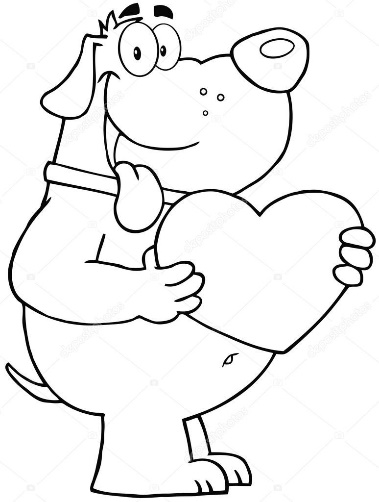 VE 12.00 – 12.30 BUDU NA MEETu, POKUD SI NEVÍTE RADY, RÁDA VÁM PORADÍM